PENGARUH PENGGUNAAN MEDIA PEMBELAJARAN AUDIO-VISUAL BERBASIS ANIMASI TEHADAP HASIL BELAJAR EKONOMI SISWA KELAS X SMA NEGERI 14 MEDANT.A. 2022/2023SKRIPSIOleh :NOVRINA CHANRUTSINPM : 191324003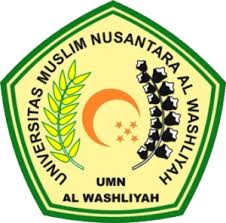 FAKULTAS KEGURUAN DAN ILMU PENDIDIKANUNIVERSITAS MUSLIM NUSANTARA AL WASHLIYAHMEDAN2023